Какие документы оформить на финансирование мероприятий по охране труда от ФСС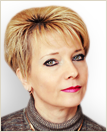 Ольга ГревцеваРуководитель направления «Актион Охрана труда», эксперт Центра оценки квалификации и экзаменационных центров, аттестована в Ростехнадзоре на V группу электробезопасности и в областях аттестации A.1, Б8, Б9 по промбезопасности, в ВНИИ труда Минтруда по ПТМЧтобы оформить возврат средств на охрану труда от ФСС, составьте заявление о финансировании мероприятий по охране труда и приложите к нему пакет документов.Подать заявление нужно до 1 августа текущего календарного года в территориальный орган ФСС по месту регистрации предприятия. На основании такого заявления ФСС рассматривает, будут ли выплачены средства и в каком объеме.Заявление заполните на бумажном носителе или в форме электронного документа. Форма заявления приведена в приложении № 1 к Административному регламенту.ВНИМАНИЕв отделение ФСС получите у руководителей предприятия доверенность.Если заявление подаете в бумажной форме, то оформите два экземпляра. На вашем экземпляре специалист отделения ФСС сделает отметку в принятии заявления и назначит проведение камеральной проверки по наличию или отсутствию пеней.К заявлению приложите:план финансового обеспечения предупредительных мер в текущем календарном году по форме приложения к Правилам, разработанный с учетом перечня мероприятий по улучшению условий и охраны труда работников, с указанием суммы финансирования;копию перечня мероприятий по улучшению условий и охраны труда работников, который разработан по результатам СОУТ;копию или выписку из коллективного договора и (или) соглашения по охране труда между работодателем и представительным органом работников, если на предприятии есть такой документ.ПРИМЕРКакие документы приложить к заявлению о финансировании мероприятий по охране труда от ФССЧтобы обосновать финансовое обеспечение предупредительных мер, дополнительно приложите документы или их копии, которые подтвердят необходимость финансового обеспечения предупредительных мер, по таблице (п. 4 Правил финансирования).Таблица. Документы, которые нужно приложить для возмещения расходов на мероприятия по охране трудаИз рекомендации «Как оформить возврат средств из ФСС за мероприятия по охране труда»
«Какие документы оформить на финансирование мероприятий по охране труда от ФСС». О.В. Гревцева
© Материал из Справочной системы «Охрана труда».
Подробнее: https://1otruda.ru/#/document/86/428666/bssPhr166/?of=copy-68d5c3be93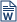 Заявление о финансировании мероприятий по охране труда от ФССПлан финансового обеспеченияПеречень мероприятий по улучшению условий и охраны трудаМероприятиеДокументыСпецоценка условий трудаКопия приказа о создании комиссии по спецоценке;копия договора с организацией, которая будет проводить спецоценку, с указанием количества оцениваемых рабочих мест и стоимости спецоценкиСнижение уровня вредных факторовКопия отчета о спецоценке, которая подтверждает, что на рабочих местах работников уровень вредных или опасных факторов превышает норму;копия отчета о спецоценке, которую провели после мероприятия по снижению уровня вредных факторов и которая подтверждает, что класс или подкласс условий труда на рабочих местах был снижен;копии документов о приобретении оборудования или о проведении работ для снижения воздействия вредных и опасных факторов;если запланированы мероприятия, не требующие приобретения оборудования, – копия договора на проведение таких работОбучение охране труда руководителей и работников малого бизнеса, руководителей госучреждений, специалистов и уполномоченных по охране труда, членов комиссий по охране трудаКопия приказа о направлении работников на обучение;список работников, направляемых на обучение;копия договора с обучающей организацией;копия уведомления Минтруда о включении обучающей организации в реестр организаций, оказывающих услуги в области охраны труда;копия программы обучения;документы работников, подтверждающие, что они занимают должности, которые могут обучаться за счет ФССПриобретение СИЗПеречень приобретаемых СИЗ с указанием профессий, должностей работников, норм выдачи СИЗ со ссылкой на соответствующий пункт типовых норм, а также количества, стоимости, даты изготовления и срока годности приобретаемых СИЗ;перечень СИЗ, приобретаемых по результатам спецоценки;копии сертификатов (деклараций) соответствия СИЗ техническому регламенту Таможенного союза «О безопасности средств индивидуальной защиты» (ТР ТС 019/2011);копия заключения о подтверждении производства промышленной продукции на территории Российской Федерации, выданного Минпромторгом в отношении СИЗ;копия декларации о происхождении товара или сертификата о происхождении товара – для СИЗ, изготовленных на территории других государств – членов Евразийского экономического союзаСанаторно-курортное лечение работниковЗаключительный акт врачебной комиссии по итогам периодических медосмотров работников;списки сотрудников, направляемых на лечение, с указанием рекомендаций;копия лицензии санатория;копии договоров на покупку путевок;калькуляция стоимости путевок.Для возмещения затрат на санаторно-курортное лечение предпенсионеров дополнительно нужно представить:копию справки для получения путевки на санаторно-курортное лечение по форме № 070/у, если отсутствует заключительный акт;списки работников, которых направляют на санаторно-курортное лечение, с указанием рекомендаций из справки по форме № 070у, если отсутствует заключительный акт;копию документа, удостоверяющего личность работника, направляемого на санаторно-курортное лечение;письменное согласие работника, которого направляют на санаторно-курортное лечение, на обработку его персональных данныхПроведение периодических медосмотровКопия списка работников, подлежащих медосмотрам в текущем календарном году;копия договора с медучреждением;сведения о лицензии медучреждения;расчет стоимости услуг на проведение медосмотровПокупка лечебно-профилактического питанияПеречень работников, которым выдают питание, с указанием основания (пункт перечня), профессий работников и норм выдачи;номер рациона питания;график занятости работников, которые имеют право получать профилактическое питание;копии документов о времени, фактически отработанном во вредных условиях;копии постатейных смет расходов, запланированных на покупку профилактического питания;копии договоров страхователя с организациями общественного питания, если питание выдавали не в структурных подразделениях страхователя;копии документов, подтверждающих затраты на покупку питанияПокупка алкотестеров для предсменных и предрейсовых медосмотровКопия локального нормативного акта о проведении предсменных или предрейсовых медосмотров;копия лицензии на проведение медосмотров или договора с организацией, которая вправе проводить такие медосмотры (с приложением лицензии этой компании на право проведения медосмотров);копии счетов на покупку алкотестеров и алкометровПокупка тахографовКопии лицензий на право осуществлять перевозки и копии документов, подтверждающих соответствующий вид деятельности организации;перечень транспортных средств (далее – ТС), которые нужно оснастить тахографами (с указанием их регистрационных номеров, даты выпуска, сведений о прохождении техосмотра), копии паспортов ТС;копия свидетельства о регистрации ТС в ГИБДД;копии счетов на покупку приборовПокупка аптечек первой помощиПеречень приобретаемых медикаментов с указанием их количества, цены и санитарных постов, которые будут оснащены аптечкамиПриобретение оборудования для обеспечения безопасности работников или контроля за безопасным ведением работ, а также для обучения, в том числе для дистанционногоКопии документов, которые обосновывают приобретение оборудования;копии техпроектов или проектной документации либо выписки из них, которыми предусмотрено приобретение оборудования для обеспечения безопасности работников или контроля за безопасным ведением работ;сведения о лицензии на осуществление образовательной деятельности в случае приобретения оборудования для обучения, в том числе для дистанционногоПриобретение одноразовых масок, респираторов и многоразовых тканых масок для защиты органов дыхания, а также щитков лицевых, бахил, перчаток, противочумных костюмов 1 типа, одноразовых халатовПеречень приобретаемых СИЗ с указанием их количества, стоимости, даты изготовления и срока годности;копии сертификатов или деклараций соответствия приобретаемых товаров или документы, которые подтверждают, что сертификация или декларирование не требуетсяПриобретение дезинфицирующих салфеток и кожных антисептиков и дозаторов для нихПеречень дезсредств с указанием их количества, стоимости, даты изготовления и срока годности;перечень дозаторов для обработки рук антисептиками с указанием мест их размещения;копии сертификатов или деклараций соответствия приобретаемых товаров или документы, которые подтверждают, что сертификация или декларирование не требуетсяПриобретение оборудования и устройств, в том числе рециркуляторов воздуха и дезинфицирующих средств для комплексной обработки транспортных средств, упаковки, продуктов, служебных помещений, контактных поверхностейПеречень дезсредств вирулицидного действия с указанием их количества, стоимости, даты изготовления и срока годности;перечень оборудования, в том числе рециркуляторов воздуха, для комплексной обработки транспортных средств, транспортной упаковки материалов, оборудования, продуктов, служебных помещений, контактных поверхностей дезинфицирующими средствами вирулицидного действия с указанием их количества и стоимости;копии регистрационных удостоверений на приобретаемые рециркуляторы воздуха;копии сертификатов или деклараций соответствия приобретаемых товаров, если приобретаемые дезинфицирующие средства вирулицидного действия подлежат обязательной сертификации и декларированию;Приобретение термометров и устройств для бесконтактного контроля температуры работниковПеречень оборудования для бесконтактного контроля температуры тела работника с указанием количества и стоимости, а также санитарных постов, которые укомплектованы ими;копии сертификатов или деклараций соответствия приобретаемых товаров или документы, которые подтверждают, что сертификация или декларирование не требуетсяМедицинские услуги по тестированию на коронавирус –метод ПЦР и анализ на антителаКопия списка работников, направляемых на тестирование – метод ПЦР и анализ на антитела;копия договора на проведение тестирования с медорганизацией с указанием стоимости обследования одного работника;копия документа, который подтверждает стоимость обследования 1 работника, если такой информации нет в договоре;сведения о лицензии на осуществление медицинской деятельности по работе по клинической лабораторной диагностике;копия документа, подтверждающего допуск медицинской организации или лаборатории к проведению работ по тестированию работников на коронавирус – метод ПЦР и анализ на антитела;копия регистрационного удостоверения на использование на территории России тест-систем.